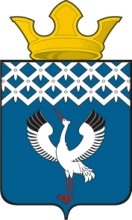 Российская ФедерацияСвердловская область Глава муниципального образования Байкаловского сельского поселенияРАСПОРЯЖЕНИЕот 16.06.2017 г.  №  95/од-рс. БайкаловоО  проведении  культурно - массового мероприятия,                                            посвященного Дню  деревни Чащина,                                                                              на территории  муниципального образования  Байкаловского сельского поселения – 08  июля 2017 года        В соответствии с Постановлением Правительства Свердловской области  от 30.05.2003 г. № 333-ПП «О мерах по  обеспечению общественного порядка и безопасности при проведении на территории Свердловской области  мероприятий с массовым пребыванием людей",  пунктом 3 статьи 16 Федерального закона от 22.11.1995 № 171-ФЗ «О государственном регулировании производства и оборота этилового спирта, алкогольной и спиртосодержащей продукции», законом Свердловской области от 29.10.2013 № 103-ОЗ "О регулировании отдельных отношений в сфере розничной продажи алкогольной продукции и ограничения ее потребления на территории Свердловской области", в целях обеспечения охраны  порядка и безопасности граждан в период проведения культурно - массового мероприятия, посвящённого Дню  деревни Чащина:1. Подготовить и провести   на территории  муниципального образования в период с 11.00 до 21.00 часов  08.07.2017 г. культурно - массовое мероприятие,  посвящённого Дню  деревни Чащина.2. Утвердить план проведения культурно - массового  мероприятия, посвящённого Дню  деревни Чащина (Приложение 1).3. Назначить ответственными за организацию и проведение культурно - массового  мероприятия, посвящённого Дню  деревни Чащина, жителей                          с. Байкалово (бывших  жителей д. Чащина): Собанину Татьяну Алексеевну (библиотекарь детской библиотеки), тел. 8-9533831770, Пономареву Надежду Юрьевну и Вздорнова Олега Александровича.Организаторы мероприятия обеспечивают точное выполнение регламента проведения мероприятия, обязательное пребывание  с начала и до полного окончания мероприятия. 4. Определить местом стоянки автотранспорта на время проведения мероприятия, посвящённого Дню  деревни Чащина, площадку с левой стороны  начала ул. Мира (на пустыре).5. Рекомендовать ММО МВД  России «Байкаловский»  осуществить комплекс мер по обеспечению охраны общественного порядка и безопасности граждан при проведении  культурно - массового мероприятия, посвящённого Дню  деревни Чащина, 08 июля 2017г.6. Рекомендовать руководителям торговых организаций всех форм  собственности, расположенных на территории проведения культурно - массового мероприятия, запретить продажу алкогольной продукции с содержанием  этилового спирта более чем 16,5 процента  готовой продукции, а также пива и пивных напитков, сидра, пуаре, медовухи  с 10.00  до 23.00 час.  08.07.2017 г.7. Запретить  пронос спиртных напитков в стеклянной таре в места  проведения культурно - массового мероприятия, посвящённого Дню  деревни Чащина.8. Настоящее Распоряжение подлежит размещению на официальном сайте администрации  муниципального образования Байкаловского сельского поселения www.bsposelenie.ru.9.  Контроль исполнения настоящего Распоряжения оставляю за собой.Глава муниципального образования         Байкаловского сельского поселения                                                   Д.В.Лыжин     ПЛАНпроведения культурно-массового мероприятия, посвящённого Дню  деревни Чащина - 08.07.2017г.                                       Приложение № 1 Утверждено распоряжением  главы                    МО Байкаловского сельского поселения от 16.06.2017 г. № 95-од/р№№ п/пМероприятияДата и время проведенияДата и время проведенияМесто проведенияМесто проведенияОтветственные123344508 июля  2017 г.08 июля  2017 г.08 июля  2017 г.08 июля  2017 г.08 июля  2017 г.08 июля  2017 г.08 июля  2017 г.1.Работа торгового ряда Работа торгового ряда 11.00 –18.0011.00 –18.00д.Чащина, площадка напротив  дома по ул.Мира,9Собанина Татьяна Алексеевна, тел.  8-9533831770, Пономарева Надежда Юрьевна, Вздорнов  Олег Александрович2.Торжественная часть. Открытие праздника. Поздравления.Торжественная часть. Открытие праздника. Поздравления.11.00-11.3011.00-11.30д.Чащина, площадка напротив  дома по ул.Мира,9Собанина Татьяна Алексеевна, тел.  8-9533831770, Пономарева Надежда Юрьевна, Вздорнов  Олег Александрович3.Концертно-игровая программаработников Байкаловского ЦДК и АКБ Концертно-игровая программаработников Байкаловского ЦДК и АКБ 11.30-14.0011.30-14.00д.Чащина, площадка напротив  дома по ул.Мира,9Заведующая АКБ Крадина А.Э. тел. 2-04-024.Массовое гуляние Массовое гуляние 14.00-21.0014.00-21.00д.Чащина, площадка напротив  дома по ул.Мира,9Собанина Татьяна Алексеевна, тел.  8-9533831770, Пономарева Надежда Юрьевна, Вздорнов  Олег Александрович